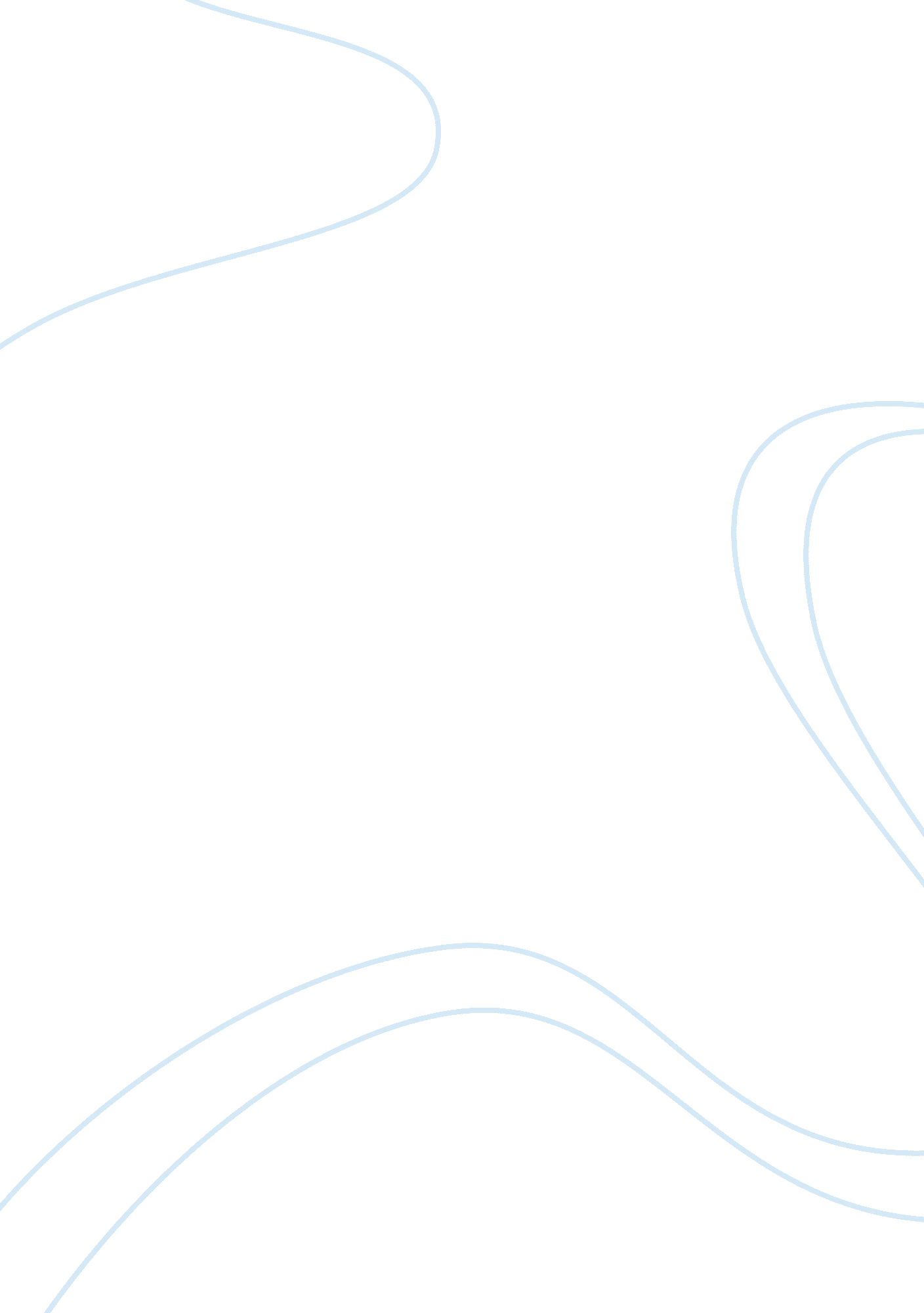 The underground world of commercial sex (real stories of prostitution in america)...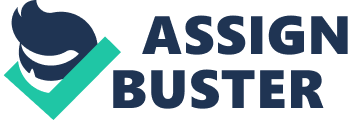 Sex for Hire: A Reflection The ABC News program featured Diane Sawyer who made contact with the prostitutes and the johns who pay them. She got in touch with the impoverished street hookers, legal working women in trade to understand better how this sex for hire business works. She visited the Bunny Ranch which depicts the Nevada’s legalized prostitution. All kinds of people visit the Bunny Ranch, from businessmen to women, for an opportunity to hire one of the sex workers. There are different women in the ranch too. Some women are even professionals and college graduates, but they resort to this job because it pays more than they could ever get working as nurse or any other profession. Prostitution comes into different forms. It can be in a form of escort service, massage parlours onto the internet, or clubs like the Bunny Ranch. One thing deeply interrelated with prostitution is drug addiction. Most women sex workers depend on drug to be able to work as a prostitute or a hooker. When we talk about this topic, I must say that it is very important to pay consideration to the women and their sides of story. Sometimes we judge them directly for what they are or their profession, but not for who they really are. Some of these women, like those interviewed by Diane Sawyer, are victims of society. A lot of these girls are young who were systematically abused, who ran away from home, who need money, and are very vulnerable to promises that this so called profession can offer. But they stick to the job to live. This means that it is not in their free will that they wanted to have a job like this. They resort to drugs to forget who they are and just do the job to support them. When they are on duty, they have to forget who they are and fulfil their customers’ fantasies, even if that means pretending to be their pretty nice little girlfriends and whatever they desire. It is just so sad that these women are more likely to get arrested than the johns who pay them. It is easier for the authorities to blame them than those who spend their money for these women. We blame them and we judge them. They have been mistreated and misjudged for doing something they really don’t want to do. Nobody even knows how scary and frightening their job is. They are hired by people they don’t know. Anything can happen to them. But does anybody care? I don’t think so. It is because they are prostitutes. Watching the video made me realize and understand how hard their life was and how cruel the society has treated them. I just hope that people will take time to understand these abused women. People should always bear in mind that some of these women don’t want what they have now. We must think that for some of these women, their job is not a choice, it’s a nightmare. Reference: Joseph, Elizabeth. Sex for Hire: Real Stories of Prostitution in America, (March 21, 2008). Web. 24 April 2011 